Льготы в ДОУ В соответствии с законодательством Российской Федерации при получении направления в детский сад действуют следующие льготы.Категории граждан, имеющих право на внеочередной, первоочередной или преимущественный прием детей в ДОУ:Внеочередное право:— детям прокуроров (Федеральный закон от 17.01.1992 № 2202-1 «О прокуратуре Российской Федерации»);— детям судей (Закон Российской Федерации от 26.06.1992 № 3132-1 «О статусе судей в Российской Федерации»);— детям сотрудников Следственного комитета Российской Федерации (Федеральный закон от 28.12.2010 № 403-ФЗ «О Следственном комитете Российской Федерации»);— дети погибших (пропавших без вести), умерших, ставших инвалидами военнослужащих и иных лиц, участвовавших в выполнении задач на территориях Южной Осетии и Абхазии (Постановление Правительства Российской Федерации от 12.08.2008 №587);— дети погибших (пропавших без вести), умерших, ставших инвалидами военнослужащих и иных лиц, участвовавших в выполнении задач на территории Северо-Кавказского региона Российской Федерации (Постановление Правительства Российский Федерации от 09.02.2004 №65);— дети погибших (пропавших без вести), умерших, ставших инвалидами военнослужащих и иных лиц, участвовавших в выполнении задач на территории Республики Дагестан (Постановление Правительства Российской Федерации от 25.08.1999 №936);— дети граждан, получивших или перенесших лучевую болезнь и другие заболевания, а также ставших инвалидами вследствие катастрофы на Чернобыльской АЭС (Закон Российской Федерации от 15.05.1991 № 1244-1 «О социальной защите граждан, подвергшихся воздействию радиации вследствие катастрофы на Чернобыльской АЭС»);— дети граждан, принимавших в составе подразделений особого риска непосредственное участие в испытаниях ядерного и термоядерного оружия, ликвидации аварий ядерных установок (постановление Верховного Совета Российской Федерации от 27.12.1991 №2123-1)Первоочередное право:— дети военнослужащих, проходящих военную службу по контракту (Федеральный закон от 27.05.1998 №76-ФЗ «О статусе военнослужащих»);— дети военнослужащих, проходивших военную службу по контракту и уволенные при достижении ими предельного возраста пребывания на военной службе (Федеральный закон от 27.05.1998 №76-ФЗ «О статусе военнослужащих»);— дети военнослужащих, проходивших военную службу по контракту и уволенные по состоянию здоровья (Федеральный закон от 27.05.1998 №76-ФЗ «О статусе военнослужащих»);— дети военнослужащих, проходивших военную службу по контракту и уволенные в связи с организационно-штатными мероприятиями (Федеральный закон от 27.05.1998 №76-ФЗ «О статусе военнослужащих»);— дети сотрудников полиции и находящиеся на их иждивении дети (Федеральный закон от 07.02.2011 №3-ФЗ «О полиции»);— дети сотрудников полиции, погибшие (умершие), и находившиеся на их иждивении дети (Федеральный закон от 07.02.2011 №3-ФЗ «О полиции»);— дети граждан, уволенных со службы в полиции по особым обстоятельствам, и находящиеся (находившиеся) на их иждивении дети (Федеральный закон от 07.02.2011 №3-ФЗ «О полиции»);— дети сотрудников учреждений и органов уголовно-исполнительной системы и находящиеся на их иждивении дети (Федеральный закон от 30.12.2012 №283-ФЗ «О социальных гарантиях сотрудникам некоторых федеральных органов исполнительской власти и внесении изменений в отдельные законодательные акты Российской Федерации»);— дети сотрудников учреждений и органов уголовно-исполнительной системы, погибшие (умершие) и находившиеся на их иждивении дети (Федеральный закон от 30.12.2012 №283-ФЗ «О социальных гарантиях сотрудникам некоторых федеральных органов исполнительской власти и внесении изменений в отдельные законодательные акты Российской Федерации»);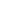 — дети граждан, уволенных со службы в учреждениях и органах уголовно-исполнительной системы по особым обстоятельствам, и находящиеся (находившиеся) на их иждивении дети (Федеральный закон от 30.12.2012 №283-ФЗ «О социальных гарантиях сотрудникам некоторых федеральных органов исполнительской власти и внесении изменений в отдельные законодательные акты Российской Федерации»);— дети сотрудников органов принудительного исполнения и находящиеся на их иждивении дети (Федеральный закон от 30.12.2012 №283-ФЗ «О социальных гарантиях сотрудникам некоторых федеральных органов исполнительской власти и внесении изменений в отдельные законодательные акты Российской Федерации»);— дети сотрудников органов принудительного исполнения, погибшие (умершие), и находившиеся на их иждивении дети (Федеральный закон от 30.12.2012 №283-ФЗ «О социальных гарантиях сотрудникам некоторых федеральных органов исполнительской власти и внесении изменений в отдельные законодательные акты Российской Федерации»);— дети граждан, уволенных со службы в органах принудительного исполнения по особым обстоятельствам, и находящиеся (находившиеся) на их иждивении дети (Федеральный закон от 30.12.2012 №283-ФЗ «О социальных гарантиях сотрудникам некоторых федеральных органов исполнительской власти и внесении изменений в отдельные законодательные акты Российской Федерации»);— дети сотрудников федеральной противопожарной службы Государственной противопожарной службы и находящиеся на их иждивении дети (Федеральный закон от 30.12.2012 №283-ФЗ «О социальных гарантиях сотрудникам некоторых федеральных органов исполнительской власти и внесении изменений в отдельные законодательные акты Российской Федерации»);— дети сотрудников федеральной противопожарной службы Государственной противопожарной службы, погибшие (умершие), и находившиеся на их иждивении дети (Федеральный закон от 30.12.2012 №283-ФЗ «О социальных гарантиях сотрудникам некоторых федеральных органов исполнительской власти и внесении изменений в отдельные законодательные акты Российской Федерации»);— дети граждан, уволенных со службы в федеральной противопожарной службе Государственной противопожарной службы по особым обстоятельствам, и находящиеся (находившиеся) на их иждивении дети (Федеральный закон от 30.12.2012 №283-ФЗ «О социальных гарантиях сотрудникам некоторых федеральных органов исполнительской власти и внесении изменений в отдельные законодательные акты Российской Федерации»);— дети сотрудников таможенных органов Российской Федерации и находящиеся на их иждивении дети (Федеральный закон от 30.12.2012 №283-ФЗ «О социальных гарантиях сотрудникам некоторых федеральных органов исполнительской власти и внесении изменений в отдельные законодательные акты Российской Федерации»);— дети сотрудников таможенных органов Российской Федерации, погибшие (умершие), и находившиеся на их иждивении дети (Федеральный закон от 30.12.2012 №283-ФЗ «О социальных гарантиях сотрудникам некоторых федеральных органов исполнительской власти и внесении изменений в отдельные законодательные акты Российской Федерации»);— дети граждан, уволенных со службы в таможенных органах Российской Федерации по особым обстоятельствам, и находящиеся (находившиеся) на их иждивении дети (Федеральный закон от 30.12.2012 №283-ФЗ «О социальных гарантиях сотрудникам некоторых федеральных органов исполнительской власти и внесении изменений в отдельные законодательные акты Российской Федерации»);— дети из многодетных семей (подпункт «б» пункта 1 Указа Президента Российской Федерации от 05.05.1992 г. №431 «О мерах по социальной поддержке семей»);— дети-инвалиды (пункт 1 Указа Президента Российской Федерации от 02.10.1992 г. №1157 «О дополнительных мерах государственной поддержки инвалидов»);— дети, один из родителей которых является инвалидом (пункт 1 Указа Президента Российской Федерации от 02.10.1992 г. №1157 «О дополнительных мерах государственной поддержки инвалидов»).Преимущественное право.Ребенок имеет право преимущественного приема в детский сад, в котором обучаются его полнородные и неполнородные брат и (или) сестра.Срок действия документов, подтверждающих льготный статусСрок действия документа (справки с места службы), подтверждающего наличие льготы на внеочередное или первоочередное зачисление ребенка в образовательную организацию у родителей:1) прокуроров; судей; сотрудников Следственного комитета Российской Федерации; сотрудников, обеспечивающих правопорядок на территории Северо-Кавказского региона РФ, на территории Республики Дагестан, на территориях Южной Осетии и Абхазии; военнослужащих, сотрудников полиции, сотрудников органов уголовно-исполнительной системы, учреждений и органов принудительно-исполнительской системы, сотрудников федеральной противопожарной службы, сотрудников таможенных органов:— во время массового распределения мест с 1 мая по 30 сентября включительно;— в дальнейшем в период текущего распределения с 1 сентября по 30 апреля включительно;2) заявителей, имеющих статус многодетной семьи, и/или наличие инвалидности у ребенка или у одного из родителей, граждане, получившие или перенесшие лучевую болезнь и другие заболевания, а также ставшие инвалидами вследствие катастрофы на Чернобыльской АЭС, граждане, принимавших в составе подразделений особого риска непосредственное участие в испытаниях ядерного и термоядерного оружия, ликвидации аварий ядерных установок определяется сроком указанном в данном документе;3) заявители, имеющие преимущественное право дополнительно предоставляют реквизиты свидетельства о рождении полнородных или не полнородных братьев и (или) сестер.